Chapters 9 & 10 - Test Review (Human Body Systems)Human Systems (General):	-  Organization within the body (cell - tissues - organs - systems)	-  HomeostasisNervous system:	-  response to stimuli	- 3 types of neurons + parts of the neurons	- nerve impulses	- divisions of the system 		Brain:  meninges, cerebrospinal fluid, cerebrum, cerebellum, 				brain stem, thalamus, hypothalamus		Spinal Cord		Peripheral system 	-  Problems of the nervous systemEndocrine System:	-  Hormones, glands and target cells	-  Types of glands	-  7 main glands and jobs	-  2 types of hormones	-  local hormones	-  negative feedback control mechanism	- complimentary hormone action control mechanismDigestive system:	-  types of digestion	-  Organs of the system and functions	-  Problems of the systemReview QuestionsTextbook:Ch. 35 (p. 917)	MC: # 2 - 7  			        # 11 - 16, 27, 30 Ch. 39 (p. 1027)	MC: # 1 - 4			        # 11 - 14, 30  Ch. 38 (p. 993)	MC:  # 2 - 6, 8			        # 16, 17, 19 - 21 Ch. 35: The Nervous System     #2.  b	#3. a	#4. d	#5. a	#6. c	#7. b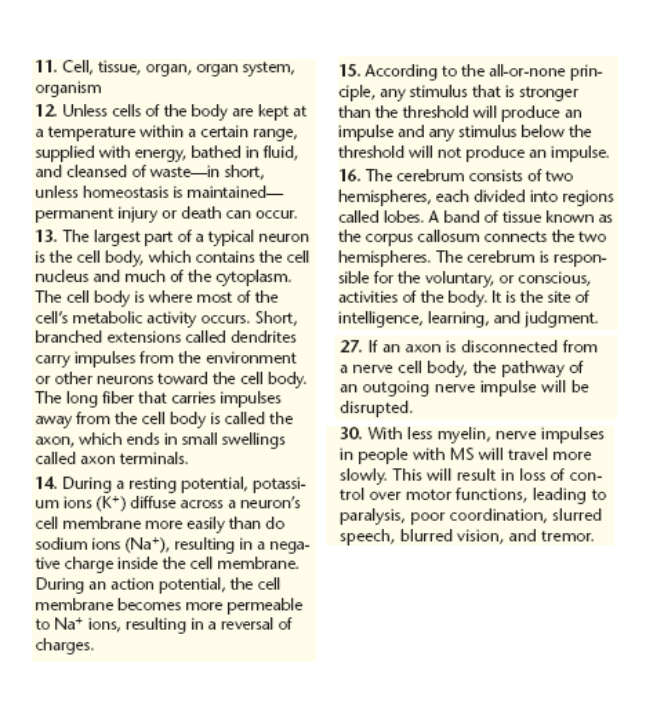 Ch. 39:  The Endocrine System		#1. b	#2. b	#3. b	#4. d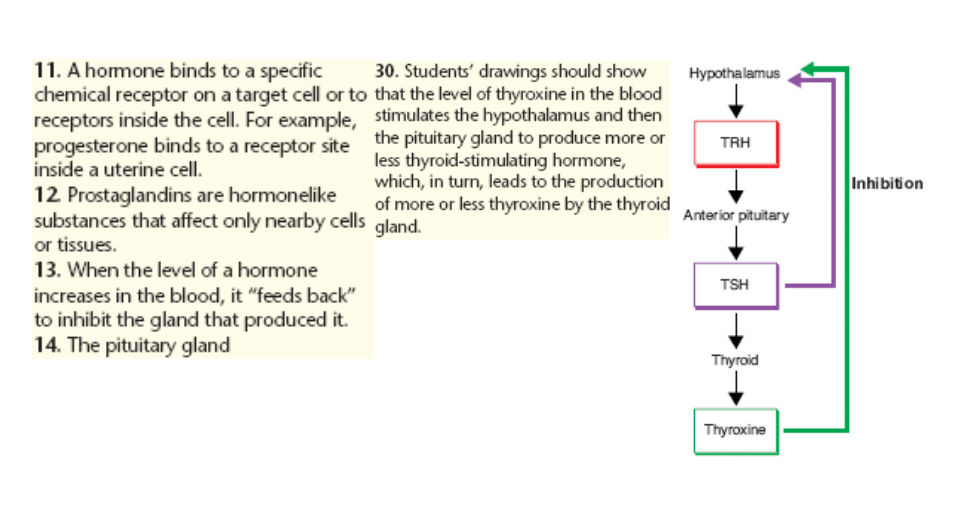 Ch. 38:  The Digestive System#2. c	#3. b	#4. c	#5. c	#6. b	#8. d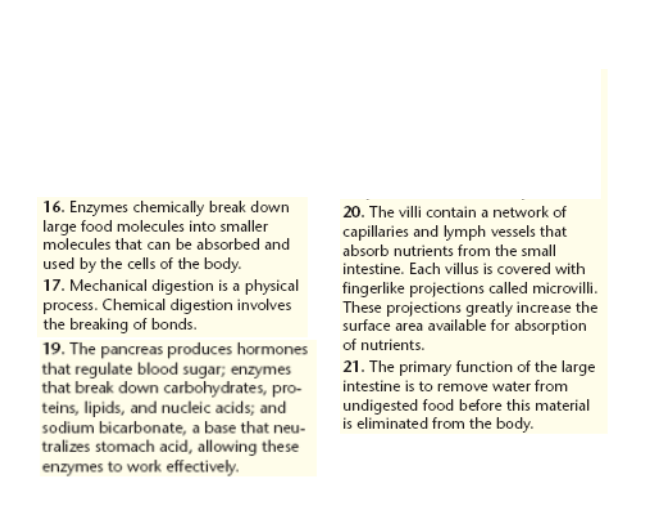 